Maths basic skills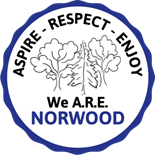 Name: ______________________________________Date……………………… 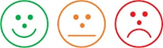 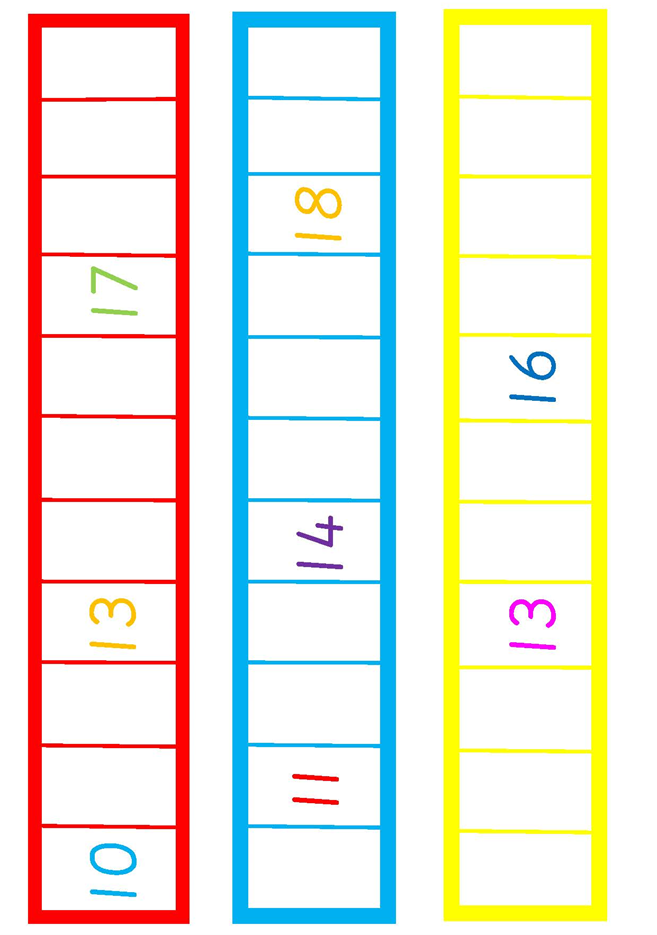 Date……………………… 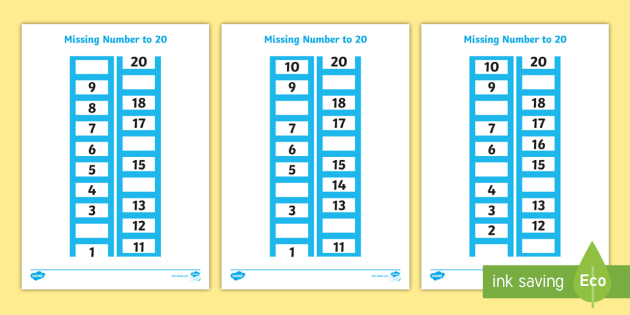 Date……………………… 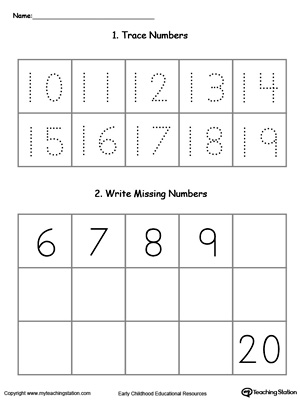 Date……………………… 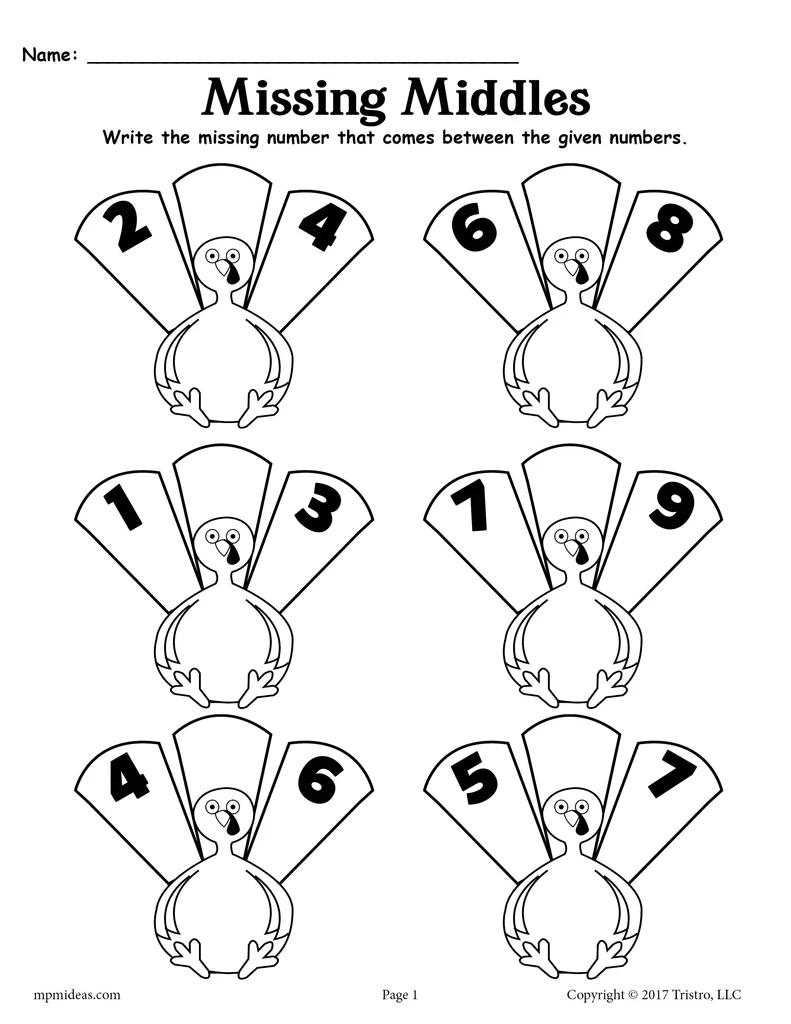 Date……………………… 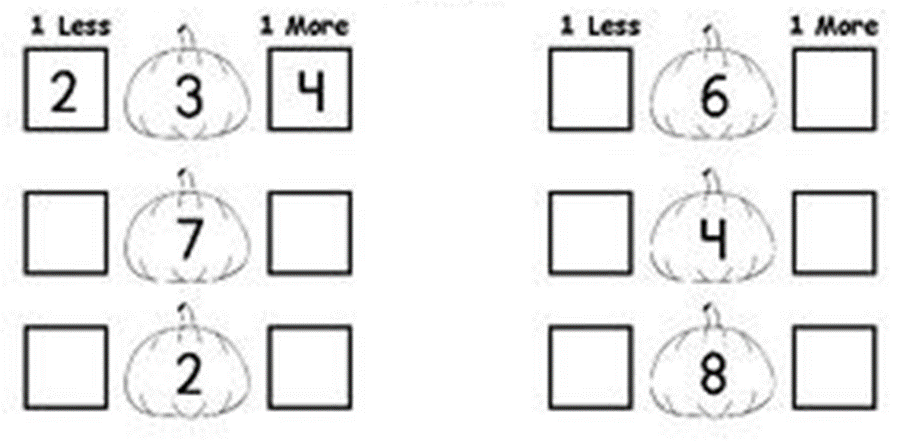 Date……………………… 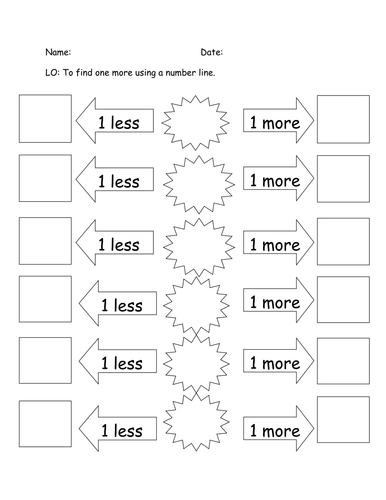 Date……………………… 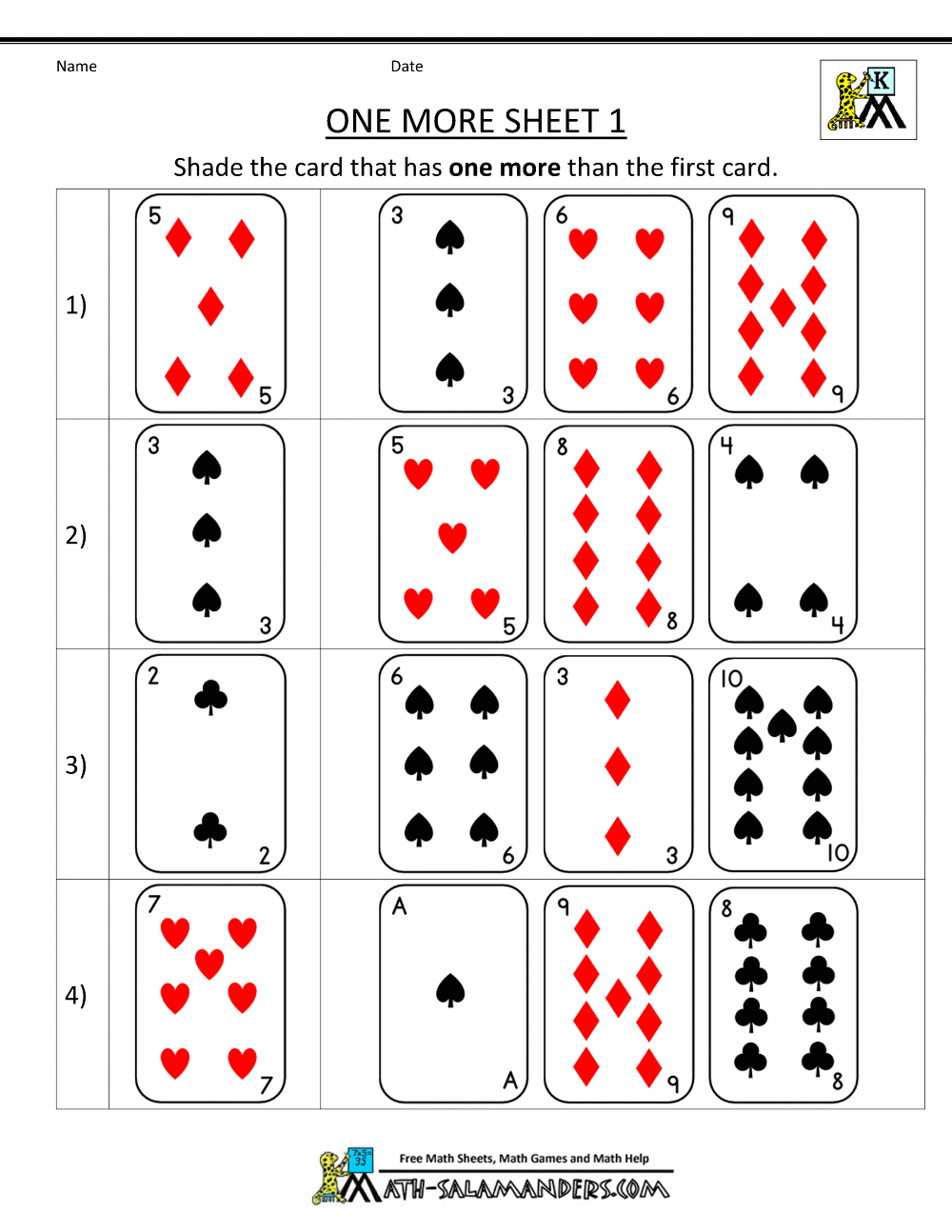 Date……………………… 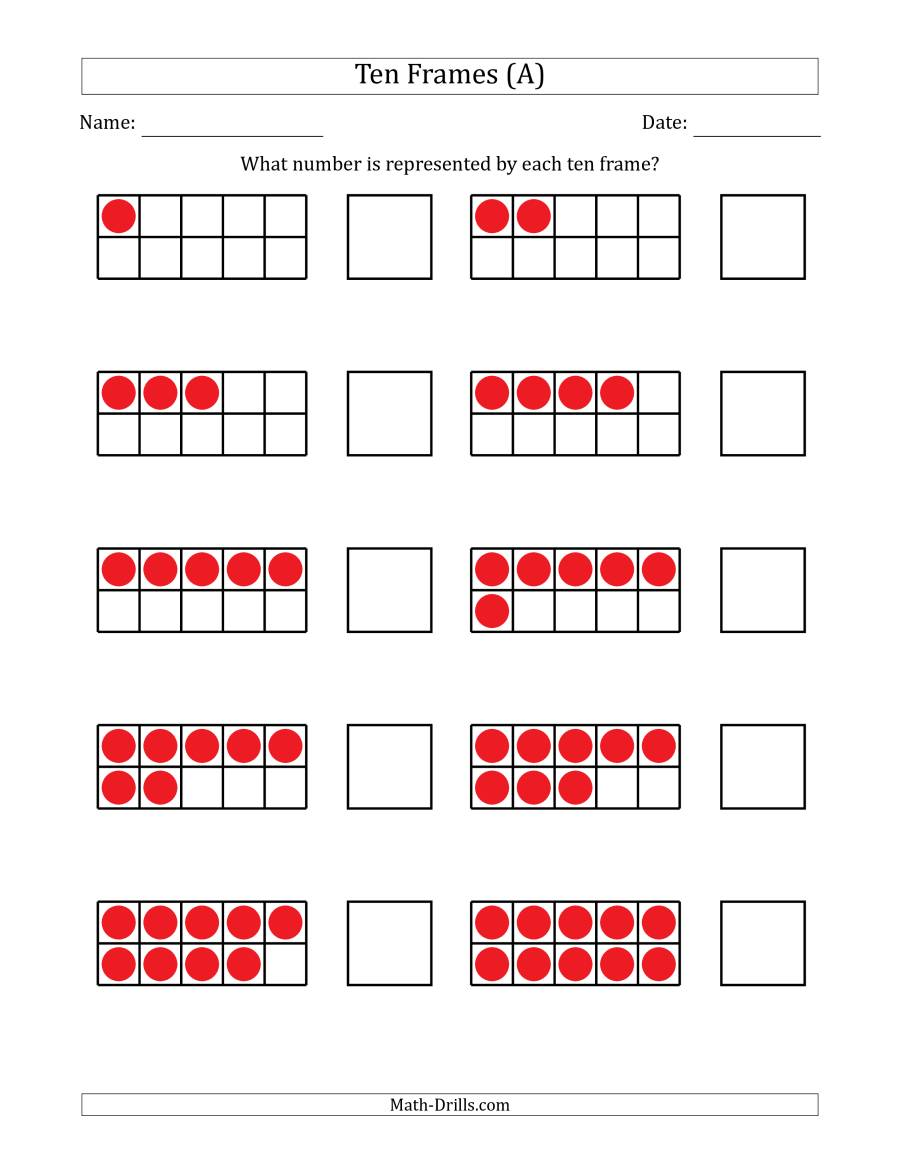 Date……………………… Date……………………… 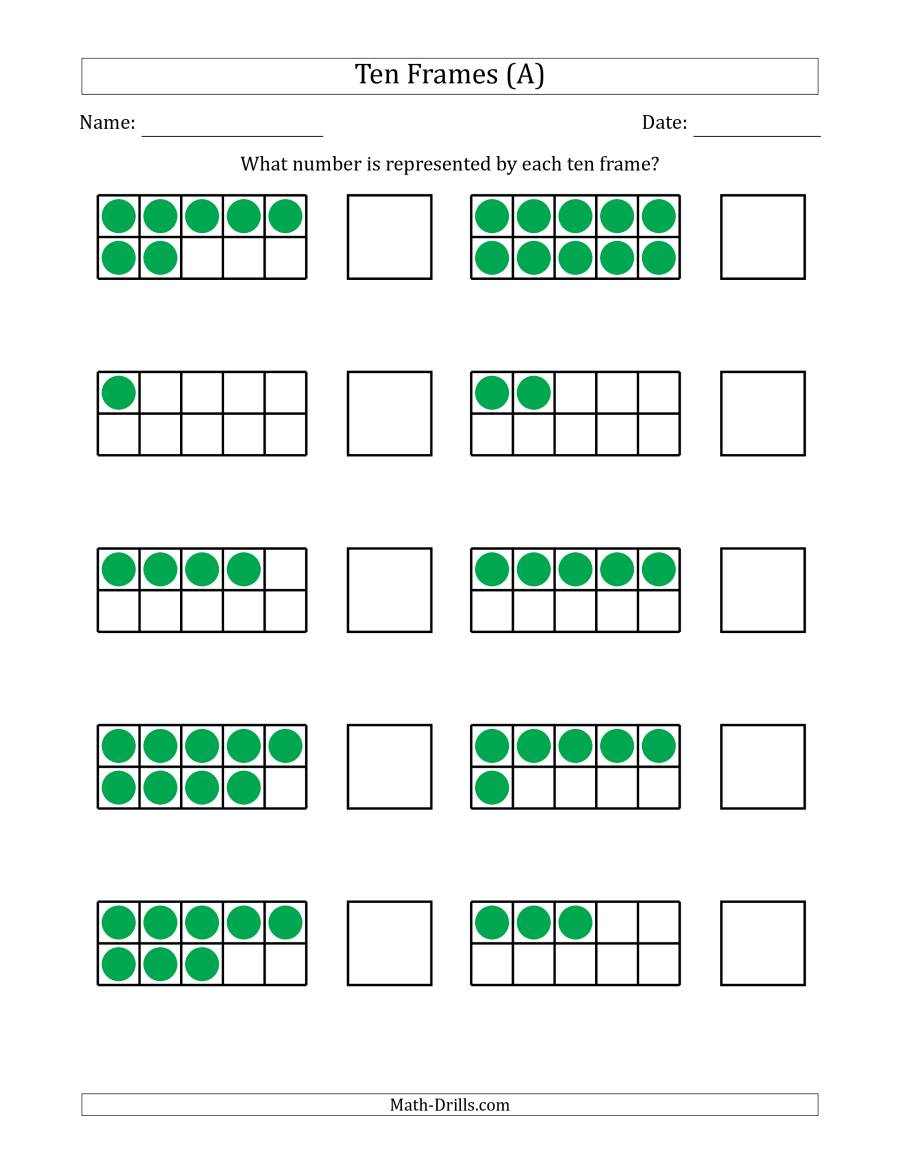 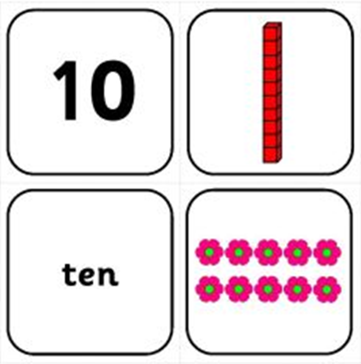 What number is being represented?Now, can you try and represent these numbers? 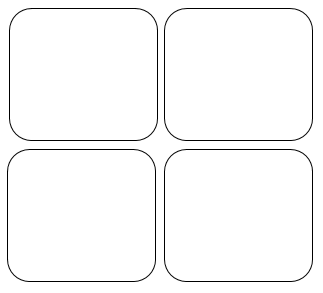 Date……………………… 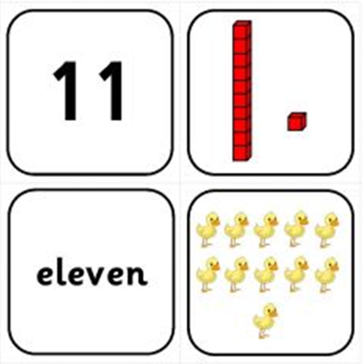 What number is being represented?Now, can you try and represent these numbers? Date……………………… 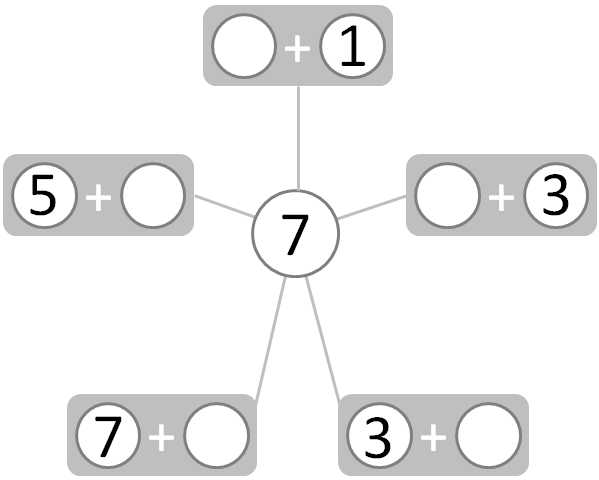 Date……………………… 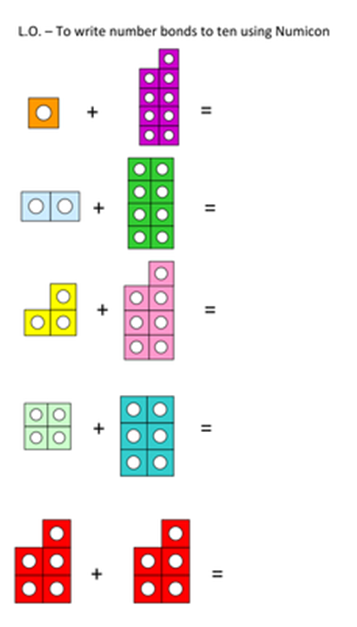 Date……………………… Circle the jug that is full     Circle the jug that is empty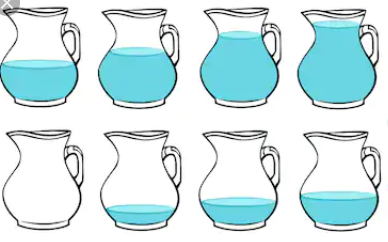 Circle the jug that is half full   Circle the jug that is nearly empty     Circle the side that is heavier   Circle the side that is lighter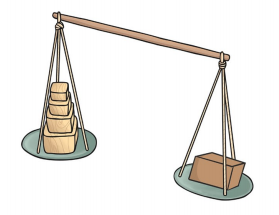 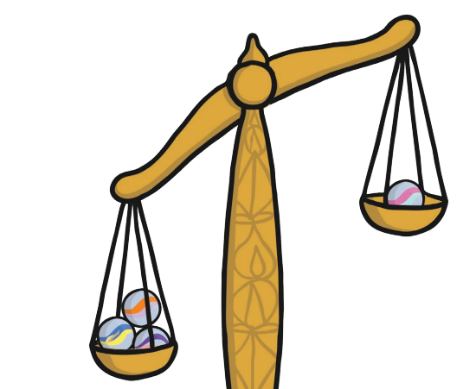 Date……………………… Follow the instructions to draw tall, short and long lines. Remember to use a ruler. Draw a shorter line underneath this one. Draw a longer line underneath this one.Draw a taller line next to this one. Draw a shorter line next to this one. Date……………………… 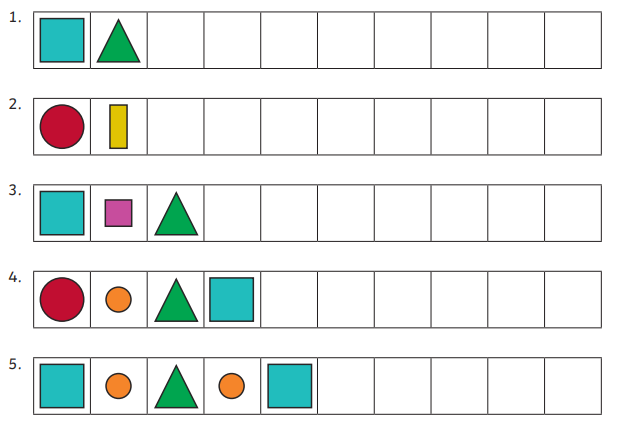 Date……………………… 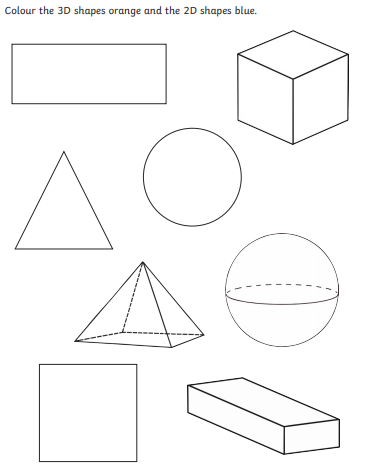 